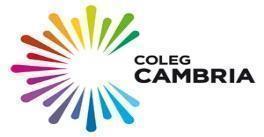 COLEG CAMBRIAJOB DESCRIPTION AND PERSON SPECIFICATIONJob Title: Learning AssistantReports to:	Additional Learning Support CoordinatorSalary range: BS 10-13-----------------------------------------------------------------------------------------------------------------Main Purpose of Job:- To provide learning support for students on college programmes who have additional learning needs                                                                     Responsibilities and accountabilities:To provide students with learning difficulties, physical disabilities or sensory impairments with educational & practical  support in the classroom, on college organised external visits and within other outreach centres when required.To provide support to individual or groups of students who may require additional assistance during break and lunch times or to access transport arrangements.To assist with the provision of access arrangements for assessment activities and examinations.To maintain records detailing support provision for learners and to submit to Additional Support Coordinator at agreed intervals.To liaise with the Additional Support Coordinator, zoned Study Skills tutor and teaching staff to ensure delivery of an effective service.To attend team meetings, Programme Area & Directorate meetings when requiredTo undertake appropriate staff development in order to maintain and develop appropriate knowledge and skills with particular reference to the use of IT.To be aware of Equality and Diversity legislation and likely issues which may arise.To be aware of Data Protection and Confidentiality legislation and to ensure information relating to learners and staff is only disclosed to college personnel when required.To be aware of Safeguarding procedures and the PREVENT programme; to adhere to the college system and undertake required training.To implement and adhere to college quality systems and proceduresResponsible for ensuring an excellent standard of both verbal and written communicationResponsible for providing high standards of customer service at all times both internally and externally Special Features:  Not applicableMiscellaneous:To safeguard and promote the welfare of children, young people and adults at risk who are students of the CollegeYou have a legal duty, so far as is reasonably practicable, to ensure that you do not endanger yourself or anyone else by your acts or omissions. In addition you must cooperate with the College on health and safety matters and must not interfere or misuse anything provided for health, safety and welfare purposes.You are responsible for applying the College’s Equal Opportunities Policy in your own area of responsibility and in your general conduct.You have a responsibility to promote high levels of customer care within your own areas of work.You are required to participate with the Appraisal process, engaging in the setting of objectives in order to assist in the monitoring of performance and the achievement of personal development.Such other relevant duties commensurate with the post as may be assigned by your Manager in agreement with you. Such agreement should not be unreasonably withheld.Review:This is a description of the job as it is presently constituted. It may be reviewed and updated from time to time to ensure it accurately reflects the job required to be performed, or to incorporate proposed changes. Signed: ……………………………………………	Date………………….POSTHOLDER						Signed: …………………………………………….           Date…………………..HR AdvisorPerson SpecificationAttributesAttributesItemRelevant CriteriaRelevant CriteriaRelevant CriteriaHow IdentifiedEssential/Desirable1Qualifications & Training1.1Level 2 English and Maths qualifications (or equivalent) at Grade 4 (C) or aboveLevel 2 English and Maths qualifications (or equivalent) at Grade 4 (C) or aboveLevel 2 English and Maths qualifications (or equivalent) at Grade 4 (C) or aboveA/C/IEssential1Qualifications & Training1.2Currently holds a Level 2 Digital Literacy or is willing to work towardsCurrently holds a Level 2 Digital Literacy or is willing to work towardsCurrently holds a Level 2 Digital Literacy or is willing to work towardsA/C/IEssential1Qualifications & Training1.3Qualified in BSL Sign Language/ Dyslexia Qualification.Qualified in BSL Sign Language/ Dyslexia Qualification.Qualified in BSL Sign Language/ Dyslexia Qualification.A/CDesirable1Qualifications & Training1.4First Aid Certificate or willing to work towardsFirst Aid Certificate or willing to work towardsFirst Aid Certificate or willing to work towardsA/CDesirable1Qualifications & Training1.5C&G Certificate in Adult Learner SupportC&G Certificate in Adult Learner SupportC&G Certificate in Adult Learner SupportA/CDesirable2Relevant Experience2.1Experience of working with people with Additional Learning Needs or disabilities Experience of working with people with Additional Learning Needs or disabilities Experience of working with people with Additional Learning Needs or disabilities A/IEssential2Relevant Experience2.2Experience of providing support within a classroom setting or similarExperience of providing support within a classroom setting or similarExperience of providing support within a classroom setting or similarA/IDesirable3Specialist Knowledge & Memberships3.1Understanding of general support needs for students with learning difficulties and/or disabilitiesUnderstanding of general support needs for students with learning difficulties and/or disabilitiesUnderstanding of general support needs for students with learning difficulties and/or disabilitiesEssential3Specialist Knowledge & Memberships3.2Able to communicate fluently (both written and verbal) through the medium of WelshAble to communicate fluently (both written and verbal) through the medium of WelshAble to communicate fluently (both written and verbal) through the medium of WelshDesirable4Skills and Abilities4.1Demonstrate a good level of IT competence. Must be able to navigate the Internet and Intranets as well as being willing  to learn how to use new IT packages and systemsDemonstrate a good level of IT competence. Must be able to navigate the Internet and Intranets as well as being willing  to learn how to use new IT packages and systemsDemonstrate a good level of IT competence. Must be able to navigate the Internet and Intranets as well as being willing  to learn how to use new IT packages and systemsA/IEssential4Skills and Abilities4.2Able to work as part of a wider team, and be flexible and adaptable when requiredAble to work as part of a wider team, and be flexible and adaptable when requiredAble to work as part of a wider team, and be flexible and adaptable when requiredA/IEssential4Skills and Abilities4.3Able to plan and manage own workload, ensuring deadlines are met.Able to plan and manage own workload, ensuring deadlines are met.Able to plan and manage own workload, ensuring deadlines are met.A/IEssential4Skills and Abilities4.4Excellent organisational skillsExcellent organisational skillsExcellent organisational skillsA/IEssential4Skills and Abilities4.5Excellent time management skillsExcellent time management skillsExcellent time management skillsA/IEssential4Skills and Abilities4.6Excellent communication skills both written and verbalExcellent communication skills both written and verbalExcellent communication skills both written and verbalA/IEssential4Skills and Abilities4.7Able to demonstrate personal resilience in order to cope with a range of difficult situationsAble to demonstrate personal resilience in order to cope with a range of difficult situationsAble to demonstrate personal resilience in order to cope with a range of difficult situationsA/IEssential4Skills and Abilities4.8Proactive and self-motivated.Proactive and self-motivated.Proactive and self-motivated.A/IEssential4Skills and Abilities4.9Takes personal responsibility for delivering quality work.Takes personal responsibility for delivering quality work.Takes personal responsibility for delivering quality work.A/IEssential4Skills and Abilities4.10Identifies opportunities to improve and  develop existing practices.Identifies opportunities to improve and  develop existing practices.Identifies opportunities to improve and  develop existing practices.A/IEssential4Skills and Abilities4.11Committed to working towards the departments shared goals and objectivesCommitted to working towards the departments shared goals and objectivesCommitted to working towards the departments shared goals and objectivesA/IEssential4Skills and Abilities4.12Demonstrates through actions commitment to the Vision, Mission, Core Values and Behaviours.Demonstrates through actions commitment to the Vision, Mission, Core Values and Behaviours.Demonstrates through actions commitment to the Vision, Mission, Core Values and Behaviours.A/IEssential5Attitudes and beliefs 5.1A commitment to the college’s culture which places people at the centre of everything we do.A commitment to the college’s culture which places people at the centre of everything we do.A commitment to the college’s culture which places people at the centre of everything we do.A/IEssential5Attitudes and beliefs 5.2A commitment to the established ethos of the organisation as a partnership between learners, staff, governors, employers, parents and other stakeholders.A commitment to the established ethos of the organisation as a partnership between learners, staff, governors, employers, parents and other stakeholders.A commitment to the established ethos of the organisation as a partnership between learners, staff, governors, employers, parents and other stakeholders.A/IEssential5Attitudes and beliefs 5.3The continuous pursuit of high standards and excellence in all services provided by the organisation.The continuous pursuit of high standards and excellence in all services provided by the organisation.The continuous pursuit of high standards and excellence in all services provided by the organisation.A/IEssential5Attitudes and beliefs 5.4A commitment to ensuring that all members of the organisation are valued, motivated and encouraged.A commitment to ensuring that all members of the organisation are valued, motivated and encouraged.A commitment to ensuring that all members of the organisation are valued, motivated and encouraged.A/IEssential5Attitudes and beliefs 5.5The promotion of high professional, moral and personal standards in all aspects of the organisation, subscribing to the Nolan Principles.The promotion of high professional, moral and personal standards in all aspects of the organisation, subscribing to the Nolan Principles.The promotion of high professional, moral and personal standards in all aspects of the organisation, subscribing to the Nolan Principles.A/IEssential5Attitudes and beliefs 5.6A demonstrable commitment to equality and diversity.A demonstrable commitment to equality and diversity.A demonstrable commitment to equality and diversity.A/IEssential5Attitudes and beliefs 5.7An empathy and appreciation of Welsh Culture, language and heritage.An empathy and appreciation of Welsh Culture, language and heritage.An empathy and appreciation of Welsh Culture, language and heritage.A/IEssential5Attitudes and beliefs 5.8The belief in upholding a strong organisational brand and reputation.The belief in upholding a strong organisational brand and reputation.The belief in upholding a strong organisational brand and reputation.A/IEssentialKey:Key:Key:How IdentifiedAApplicationApplicationApplicationKey:Key:Key:How IdentifiedIInterviewInterviewInterviewKey:Key:Key:How IdentifiedTTestTestTestKey:Key:Key:How IdentifiedCCopy of CertificatesCopy of CertificatesCopy of CertificatesKey:Key:Key:How IdentifiedPPresentationPresentationPresentation